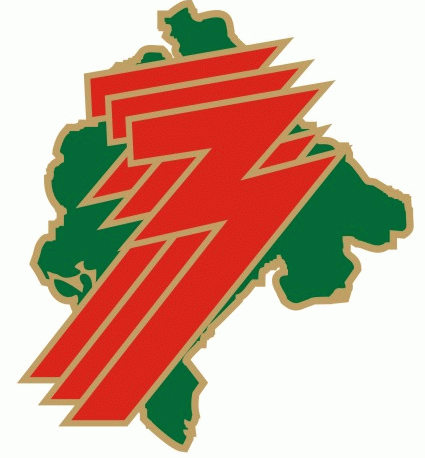 Podnosilac prijave: ________________________                                             Biro rada:__________________ Broj:__________________                                                                                    Broj:______________________  Datum:________________                                                                                    Datum:___________________                PRIJAVA ZA REALIZACIJU PROGRAMAOSPOSOBLJAVANJA ZA RAD KOD POSLODAVCANaziv podnosioca prijave : ____________________________________ PIB:_______________________                                                                          PDV:_______________________ Banka:_____________________                                                                         Br. žiro računa:_______________ Djelatnost:__________________                                                                          Registarski broj:______________Kontakt osoba:______________                                                                           Telefon/fax:__________________ Broj zaposlenih:______________                                                                          Sjedište-opština:______________Naziv zanimanja: ____________                     Nivo obrazovanja: __________                  Broj: _______________Ukupan broj učesnika programa: _________ licaNaziv radnog mjesta: _________________   Broj:____________ Dužina trajanja radnog odnosa:___________ Izvod iz programa treba da sadrži: dužina trajanja, mjesto, plan i metod realizacije programskog sadržaja i ukupni troškovi realizacije programa….                                                               MP                        PODNOSILAC PRIJAVE                                                                                                                           ______________________________ P R I LOZ I:Rješenje o registraciji podnosioca prijave;Izjave nadležnog organa podnosioca prijave da:2.1.  podnosilac prijave nije insolventan,2.2. podnosilac prijave ostvaruje neto porast broja zaposlenih u odnosu na prosječan broj zaposlenih u poslednjih 12 mjeseci,2.3. osnivač i/ili većinski ili djelimični vlasnik podnosioca prijave nije jedinica lokalne samouprave.